Cuerpo de Ingenieros - USCuerpo de Ingenieros - PRDirectorio de Agencias de PRDirectorio de Municipios de PRDirectorio de Agencias Federales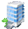 Dirección Física Dirección PostalTeléfonos / FaxHorario de ServicioDISTRICT ENGINNERDISTRICT ENGINNERDISTRICT ENGINNERDISTRICT ENGINNERUS Army Corps of Engineers Antilles Office
400 Fernandez Juncos Ave. 
Puerta de Tierra,  PR US Army Corps of Engineers Antilles Office
400 Fernandez Juncos Ave. 
San Juan PR 00901-3299Tel.: (787) 729-6876Fax: (787) 729-66816:30 a.m.-4:00 p.m.ADMINISTRATIONADMINISTRATIONADMINISTRATIONADMINISTRATIONUS Army Corps of Engineers Antilles Office
400 Fernandez Juncos Ave. 
Puerta de Tierra,  PRUS Army Corps of Engineers Antilles Office
400 Fernandez Juncos Ave. 
San Juan PR 00901-3299Tel.:  (787) 729-6874Fax.: (787) 729-6879 (main fax)6:30 a.m.-5:00 p.m.ANTILLES CONSTRUCTIONANTILLES CONSTRUCTIONANTILLES CONSTRUCTIONANTILLES CONSTRUCTIONUS Army Corps of Engineers Antilles Office
400 Fernandez Juncos Ave. 
Puerta de Tierra,  PRUS Army Corps of Engineers Antilles Office
400 Fernandez Juncos Ave. 
San Juan PR 00901-3299Tel.:  (787) 729-6832Fax: N/A6:30 a.m.-5:00 p.m.S J RESIDENT OFFICES J RESIDENT OFFICES J RESIDENT OFFICES J RESIDENT OFFICEUS Army Corps of Engineers Antilles Office
400 Fernandez Juncos Ave. 
Puerta de Tierra,  PRUS Army Corps of Engineers Antilles Office
400 Fernandez Juncos Ave. 
San Juan PR 00901-3299Tel.:  (787) 729-8833Fax: N/A6:30 a.m.-5:00 p.m.EMERGENCY OPERATIONSEMERGENCY OPERATIONSEMERGENCY OPERATIONSEMERGENCY OPERATIONSUS Army Corps of Engineers Antilles Office
400 Fernandez Juncos Ave. 
Puerta de Tierra,  PRUS Army Corps of Engineers Antilles Office
400 Fernandez Juncos Ave. 
San Juan PR 00901-3299Tel.:  (787) 723-3790Fax: N/A6:30 a.m.-5:00 p.m.PLANNINGPLANNINGPLANNINGPLANNINGUS Army Corps of Engineers Antilles Office
400 Fernandez Juncos Ave. 
Puerta de Tierra,  PRUS Army Corps of Engineers Antilles Office
400 Fernandez Juncos Ave. 
San Juan PR 00901-3299Tel.:  (787) 729-6893Fax: N/A6:30 a.m.-5:00 p.m.E P AE P AE P AE P AUS Army Corps of Engineers Antilles Office
400 Fernandez Juncos Ave. 
Puerta de Tierra,  PRUS Army Corps of Engineers Antilles Office
400 Fernandez Juncos Ave. 
San Juan PR 00901-3299Tel.:  (787) 729-6901Fax: N/A6:30 a.m.-5:00 p.m.LEGALLEGALLEGALLEGALUS Army Corps of Engineers Antilles Office
400 Fernandez Juncos Ave. 
Puerta de Tierra,  PRUS Army Corps of Engineers Antilles Office
400 Fernandez Juncos Ave. 
San Juan PR 00901-3299Tel.:  (787) 729-6877Fax: N/A6:30 a.m.-5:00 p.m.PERSONNELPERSONNELPERSONNELPERSONNELUS Army Corps of Engineers Antilles Office
400 Fernandez Juncos Ave. 
Puerta de Tierra,  PRUS Army Corps of Engineers Antilles Office
400 Fernandez Juncos Ave. 
San Juan PR 00901-3299Tel.:  (787) 729-6875Fax: N/A6:30 a.m.-5:00 p.m.PUBLIC AFFAIRSPUBLIC AFFAIRSPUBLIC AFFAIRSPUBLIC AFFAIRSUS Army Corps of Engineers Antilles Office
400 Fernandez Juncos Ave. 
Puerta de Tierra,  PRUS Army Corps of Engineers Antilles Office
400 Fernandez Juncos Ave. 
San Juan PR 00901-3299Tel.:  (787) 723-0133Fax: N/A6:30 a.m.-5:00 p.m.REAL ESTATEREAL ESTATEREAL ESTATEREAL ESTATEUS Army Corps of Engineers Antilles Office
400 Fernandez Juncos Ave. 
Puerta de Tierra,  PRUS Army Corps of Engineers Antilles Office
400 Fernandez Juncos Ave. 
San Juan PR 00901-3299Tel.:  (787) 729-6904Fax: N/A6:30 a.m.-5:00 p.m.REGULATORYREGULATORYREGULATORYREGULATORYUS Army Corps of Engineers Antilles Office
400 Fernandez Juncos Ave. 
Puerta de Tierra,  PRUS Army Corps of Engineers Antilles Office
400 Fernandez Juncos Ave. 
San Juan PR 00901-3299Tel.:  (787) 729-6905Fax: N/A6:30 a.m.-5:00 p.m.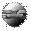 Otros Enlaces